Exhibition ProspectusPlease complete this form and send by e-mail or fax to AARSE2016 Conference SecretariatBy E-mail to:    info@aarse2016.orgTel.:    + 256-414-531261By Post Office Box:  AARSE2016 organizing committeeDepartment of Geography, Geo-informatics and Climatic SciencesMAKERERE UNIVERSITY.P.O. Box 7062Kampala UgandaThe AARSE 2016 ConferenceThe 11th international conference of the African Association of Remote Sensing of the Environment (AARSE) will take place at Africa Hotel in Kampala, Uganda from 24th to 28th October 2016. The overall theme of the AARSE 2016 is “Our Earth, Our Heritage: Harnessing Geospatial Technologies for Sustainable Development in Africa”. Organised by the African Association of Remote Sensing of the Environment (AARSE) in conjunction with Makerere University, this biennial event will bring together a diverse group of people with different expertise in geo-spatial technologies including academics, researchers, policy makers, politicians, students and companies/ agencies offering geospatial products, environmental and ICT services. This conference provides companies and organisations opportunities to showcase new geospatial technology innovations, discuss how geospatial technologies can propel development and solve present-day challenges including climate change and its impacts. Therefore companies, research organisations, consultancy firms and all agencies that utilise and/or provide geo-spatial and ICT services and products are highly encouraged to participate in this highly enriching conference. 	` Conference sub-themes  This conference is organised around ten overarching sub-themes. Space and Earth observation technology for sustainable development goals (SDG)Disaster Risk Management & ResilienceFrom Climate Change to Climate Risk ManagementHuman Capital Development in Geospatial ScienceBig Data and Spatial Data Infrastructure Utility and ManagementAfrica’s Space Policy and Strategy: Cost Benefit of Space TechnologyGeospatial Science and Technology for Water and Watershed ManagementConflict Management, Human Security and PeaceCities and Demographic TransitionsGeospatial Technologies for Energy ManagementWhy exhibit at the AARSE2016 international Conference?  There are multiple reasons why individuals, companies, organisations and agencies both public and private should be part of this ‘once in a lifetime’ exhibition opportunity. The AARSE2016 international conference provides exhibitors opportunities to: Showcase their products and services to conference participantsDirectly interact and build networks with other potential service providers and clients/customersExposure through distribution of conference materials and inclusion on the conference websiteDistribute promotional information and material about your company, organisation or agency at the stall/booth during the conference.Potential for making sales and marketing of products/services Summary of exhibitor’s packageExhibition space (stall/booth) at conference venue. Display of company/organization logo on conference website and publications under the exhibitor’s space. Inclusion of 50-word description of your corporate profile/company, logo, contact details and hyperlink on official conference website. A delegate(s) to represent your company at the stall/booth during the conference.  AARSE2016 EXHIBITION APPLICATION FORM Please specify the method of payment:  Pay by Cheque   Bank transfer        Credit Card       CashWe look forward to hearing from you. Please contact us on info@aarse2016.orgOr Tel.:  + 256-414-531261if you require any additional information.Dr. Paul MukwayaAssistant Coordinator, AARSE2016 Conference 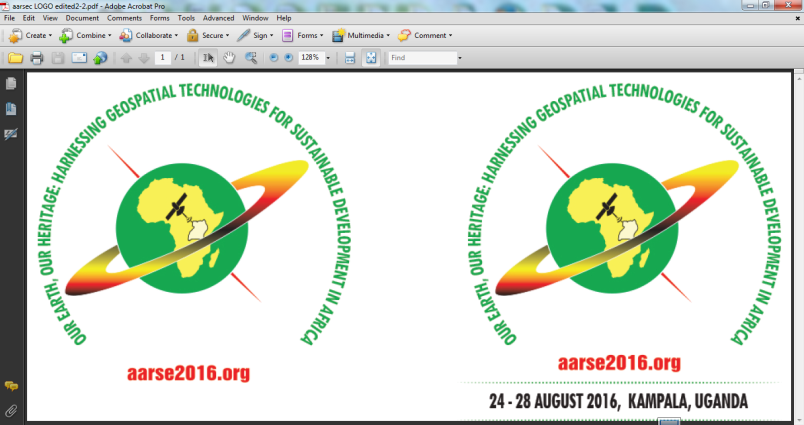 AARSE 2016International Conference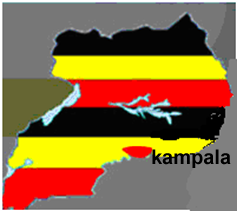 KAMPALA, UGANDA24th – 28th OCTOBER 2016Name of Organization / Institution :Address:Postal address :Postal address :Address:E-mail address:E-mail address:Address:Town / CountryAddress:Telephone:Address:Fax:Contact PersonTitle / job:Contact PersonFamily Name:Contact PersonFirst NameOrganization LOGO (preferably send separate attachment in jpeg format)Short description of the Organization Products/services exhibited EXHIBITION SPACE REQUIREMENTSEXHIBITION SPACE REQUIREMENTSCost (USD)Cost (USD)EXHIBITION SPACE REQUIREMENTSEXHIBITION SPACE REQUIREMENTSLocal International 3m x 3m (9m²)100015003m x 4m (12m²)12001800• The indoor stalls/booths are constructed using facia boards. If more space is required, two or more stalls/booths can be booked and paid for.    • The above exhibition fee entitles the exhibitor to a power socket, exhibition table and chair, conference bag, refreshments, meals, opening and closing dinners.• One exhibitor to man the exhibition stall/booth is permitted. Any extra person brought in to man the exhibition stall/booth will be charged accordingly • An invoice will be issued upon receipt of a fully competed  application form • Exhibition space will be confirmed in writing once all the money in respect of the booking is received by AARSE.• Allocation of stands, dependent on the type of shell scheme package booked, will be offered to and reserved on a first paid, first served basis. •Successful applicants will receive an exhibition floor plan and will be able to select a preferred stand number.•Additional requests can be addressed to info@aarse2016.org. However, the costs of extra materials/demands will be borne by the respective exhibitor.  • The indoor stalls/booths are constructed using facia boards. If more space is required, two or more stalls/booths can be booked and paid for.    • The above exhibition fee entitles the exhibitor to a power socket, exhibition table and chair, conference bag, refreshments, meals, opening and closing dinners.• One exhibitor to man the exhibition stall/booth is permitted. Any extra person brought in to man the exhibition stall/booth will be charged accordingly • An invoice will be issued upon receipt of a fully competed  application form • Exhibition space will be confirmed in writing once all the money in respect of the booking is received by AARSE.• Allocation of stands, dependent on the type of shell scheme package booked, will be offered to and reserved on a first paid, first served basis. •Successful applicants will receive an exhibition floor plan and will be able to select a preferred stand number.•Additional requests can be addressed to info@aarse2016.org. However, the costs of extra materials/demands will be borne by the respective exhibitor.  • The indoor stalls/booths are constructed using facia boards. If more space is required, two or more stalls/booths can be booked and paid for.    • The above exhibition fee entitles the exhibitor to a power socket, exhibition table and chair, conference bag, refreshments, meals, opening and closing dinners.• One exhibitor to man the exhibition stall/booth is permitted. Any extra person brought in to man the exhibition stall/booth will be charged accordingly • An invoice will be issued upon receipt of a fully competed  application form • Exhibition space will be confirmed in writing once all the money in respect of the booking is received by AARSE.• Allocation of stands, dependent on the type of shell scheme package booked, will be offered to and reserved on a first paid, first served basis. •Successful applicants will receive an exhibition floor plan and will be able to select a preferred stand number.•Additional requests can be addressed to info@aarse2016.org. However, the costs of extra materials/demands will be borne by the respective exhibitor.  • The indoor stalls/booths are constructed using facia boards. If more space is required, two or more stalls/booths can be booked and paid for.    • The above exhibition fee entitles the exhibitor to a power socket, exhibition table and chair, conference bag, refreshments, meals, opening and closing dinners.• One exhibitor to man the exhibition stall/booth is permitted. Any extra person brought in to man the exhibition stall/booth will be charged accordingly • An invoice will be issued upon receipt of a fully competed  application form • Exhibition space will be confirmed in writing once all the money in respect of the booking is received by AARSE.• Allocation of stands, dependent on the type of shell scheme package booked, will be offered to and reserved on a first paid, first served basis. •Successful applicants will receive an exhibition floor plan and will be able to select a preferred stand number.•Additional requests can be addressed to info@aarse2016.org. However, the costs of extra materials/demands will be borne by the respective exhibitor.  